COLABORACIÓN UPCT EN  VISITA AL MITI10 de julio de 2018, 11.30 horasHan participado un total de 18 niños/as, de edades comprendidas entre los 7 y 11 años. Las nacionalidades de los menores han sido magrebí, española y latinoamericana.Se ha realizado una visita guiada por el museo en la que los menores han podido ver los diferentes inventos expuestos en el mismo. Por último, se ha jugado a un videojuego de inventos, que ha gustado mucho a los/las menores.USO DEL PABELLÓN URBANDía 6 de julio de 11.30 a 12.30 horasLa actividad se ha realizado el viernes 6 de julio de 2018 en el pabellón URBAN de la UPCT.Han participado un total de 25 menores, de edades comprendidas entre los 4 y los 8 años. Las nacionalidades han sido magrebí y española, quedando reflejada en ellas la diversidad existente en los barrios.Se hicieron dos grupos para hacer varios juegos deportivos dinamizados por las monitoras de la Escuela Abierta de Verano del proyecto ICI (Intervención Comunitaria Intercultural): baloncesto, fútbol, comba, etc.Los menores han disfrutado mucho de la actividad y del espacio cedido por la UPCT.TALLERES EN COLABORACIÓN CON IEEE Y TECHCLUB UPCTParticipan 8 niños y niñas de 10 a 12 años. 3 niñas y 5 niños09.30 a 11.30 Presentación del IEEE como asociaciónPresentación enfocada a la concienciación de la Inteligencia Artificial (IA)•	Concepto de IA•	Salidas de la IA en el mundo•	Explicación y uso de aplicación de servicios cognitivos•	Debate de la IA en el medio de la ciencia ficción12.00 a 13.30. Presentación del TechClub como asociaciónPresentación Internet of things (IoT)ConceptoCaracterísticasEjemplosConcepto Causa efecto o escenarioEjemplos de escenariosExplicación de programación en coches con placas de ArduinoConcienciación con respecto a los micropagos o loot boxes en los videojuegosGeneración de estímulos directos e indirectos para el consumo en el medioDiferenciación del juego como producto y como servicioEjemplos y debate sobre algunos títulos del sectorMini juego basado en la clasificación de diferentes títulos en el entorno de los micro-pagos y juegos como producto y/o servicioDesinformación con respecto al sector de los videojuegos desde los medios convencionalesTOTAL JÓVENES PARTICIPANTES ESCUELA DE VERANO PROYECTO ICI: 51 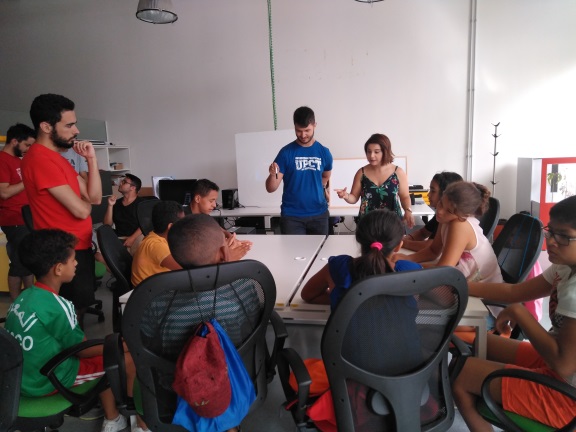 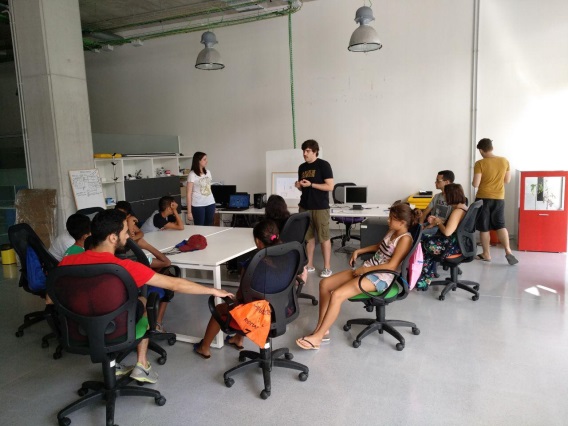 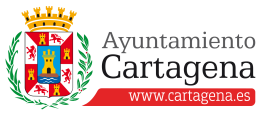 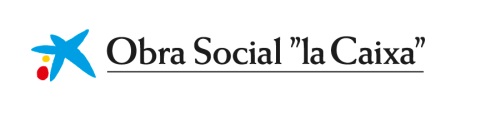 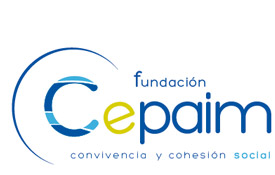 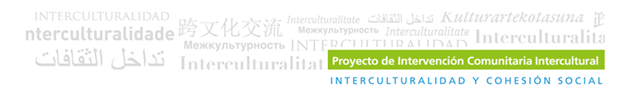 